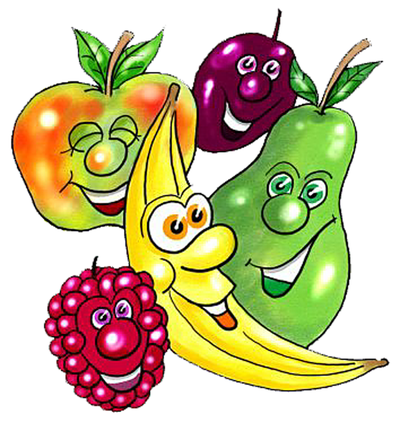 PRESENTER:   Beth Dollinger, Director of Health Meets Food at Arnot Health,Adjunct Clinical Associate Professor Lake Erie College of Osteopathic MedicineRecently there has been a shift in medicine towards disease prevention and it is obvious that diet plays an outsized role in this new approach.  We owe it to ourselves to be informed. Dr. Dollinger will be talking about the history of food as medicine, nutrition and medical education as well as some dietary strategies you can incorporate in your daily menus.  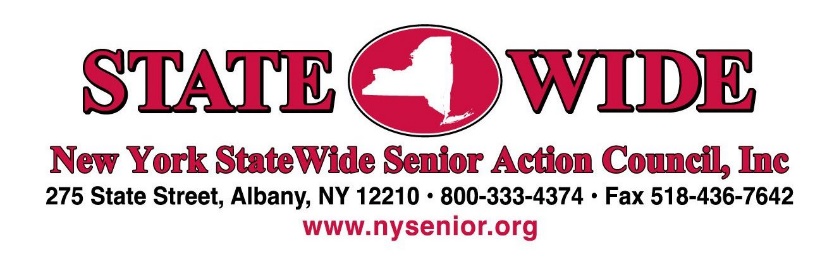 